Муниципальное дошкольное образовательное учреждение «Детский сад №7 с. Беловское Белгородского района Белгородской области»ПРОТОКОЛ заседания педагогического советаот 13.11.2018г.                                                                                           №02Всего членов педсовета: 11 чел.Присутствовало:  10 чел.1. Ефимцева Е.Н. –  вр.и.о заведующего МДОУ2. Абрамова Т.С. – педагог-психолог3. Гребеньщикова Е.Т.- воспитатель4. Денисенко Т.А. – музыкальный руководитель5.Дарий В.И. - воспитатель6. Кобякова Л.В. - воспитатель 7. Лукьянова С.С. - воспитатель8.Мешкова С.В. – воспитатель9. Жарких Т.Н – инструктор о физ. воспитани10. Шершнева О.И.- воспитательОтсутствовало: 1 человекПольшикова Т.Е. – музыкальный руководитель Тема: «Особенности современных форм, методов работы »Повестка дня.1. О выполнении решения педагогического совета от 27.08.2018г. протокол    № 01.2. Доклад  воспитателя подготовительной группы Лукьяновой С.С. «Актуальность проблемы речевого развития детей дошкольного возраста».3. Презентация  воспитателя старшей группы Шершневой О.И. «Современные образовательные технологии для развития связной речи дошкольников».4. Презентация дидактических игр   воспитателя старшей группы Мешковой С.В. «Аукцион методически находок».5. Рассмотрение и принятие адаптированной основной образовательной программы дошкольного образования для детей с РАС, адаптированной образовательной программы для ребенка с РАС, рабочей программы педагога -психолога для детей с РАС, рабочей программы учителя- логопеда для детей с РАС. 6. Утверждение  расписания педагога – психолога, расписания учителя – логопеда.7. Рассмотрение и принятие положения « Об организации деятельности по оказанию дополнительных образовательных услуг».8. Определение состава рабочей группы по проведению самообследования, распределение обязанностей между членами рабочей группы по сбору материала к самообследованию, принятие графика проведения самообследования.9.  О внесении изменений в ООП.10. Принятие решения.  ПО ПЕРВОМУ ВОПРОСУ повестки о выполнении решения педагогического совета от 27.08.2018г.  протокол № 01 СЛУШАЛИ: Ефимцеву Елену Николаевну вр.и.о. заведующего, которая сообщила присутствующим о том, что все решения предыдущего педагогического совета были выполнены в срок.ПОСТАНОВИЛИ:  Решение педагогического совета от 27.08.2018г.  протокол № 01 считать выполненным.  ПО ВТОРОМУ ВОПРОСУ Слушали   воспитателя подготовительной группы Лукьяновой С.С. с докладом «Актуальность проблемы речевого развития детей дошкольного возраста »  рассказала, что современные дети имеют ряд речевых проблем. Отметила, что в Федеральном Государственном Стандарте дошкольного образования "Речевое развитие" выделена как основная образовательная область. Речь является основанием для развития всех остальных видов детской деятельности: общения, познания, познавательно-исследовательской и даже игровой. В этой связи развитие речи ребёнка становится одной из актуальных проблем в деятельности педагога ДОУ. Выделила   факторы успешного речевого развития детей, которые являются своеобразной памяткой для родителей:- Эмоциональное общение с ребёнком с момента рождения.- Создавать условия для общения с другими детьми.- Речь взрослого - пример для подражания.- Развивать мелкую моторику руки, это ведёт к развитию речи.- Совместные игры взрослого и ребёнка.- Чтение художественной литературы, разучивание стихов.- Удовлетворение любознательности ребёнка, ответы на все его "почему".- Совместные выезды на природу, экскурсии, посещения музеев.ПОСТАНОВИЛИ полученную информацию использовать в своей работе .ПО ТРЕТЬЕМУ  ВОПРОСУ  слушали  воспитателя старшей группы Шершневой О.И. с презентацией  «Современные образовательные технологии для развития связной речи дошкольников  ». Познакомила педагогов с образовательными технологиями современности при работе по развитию речи дошкольников.  ПОСТАНОВИЛИ полученную информацию использовать в своей работе .ПО ЧЕТВЕРТОМУ  ВОПРОСУ знакомились с презентацией дидактических игр   воспитателя старшей группы Мешковой С.В. «Аукцион методических находок». Педагог рассказала о различных играх в ОО «Речевое развитие». ПОСТАНОВИЛИполученную информацию использовать в своей работе .ПОПЯТОМУ ВОПРОСУ «Рассмотрение и принятие адаптированной основной образовательной программы дошкольного образования для детей с РАС, адаптированной образовательной программы для ребенка с РАС , рабочей программы педагога -психолога для детей с РАС, рабочей программы учителя- логопеда для детей с РАС» СЛУШАЛИ: старшего воспитателя ДОУ Ефимцеву Е.Н, педагога -псиолога Абрамову Т.С. , учителя-логопеда Мешкову С.В..Голосовали:«за» - 10«против» – 0«воздержались» – 0. ПОСТАНОВИЛИ: Утвердить адаптированную основную образовательную программу дошкольного образования для детей с РАС, адаптированную образовательную программу для ребенка с РАС , рабочую программу педагога -психолога для детей с РАС, рабочую программу учителя- логопеда для детей с РАС.ПО ШЕСТОМУ  ВОПРОСУ «Об утверждении  расписания педагога – психолога, расписания учителя – логопеда» СЛУШАЛИ педагога -псиолога Абрамову Т.С. , учителя-логопеда Мешкову С.В, предложили на рассмотрение расписание.  ПОСТАНОВИЛИ: (единогласно) Утвердить расписание педагога – психолога и расписание учителя – логопеда»ПО СЕДЬМОМУ  ВОПРОСУ «Рассмотрение и принятие положения « Об организации деятельности по оказанию дополнительных образовательных услуг»» СЛУШАЛИ и. о. заведующего МДОУ  Ефимцеву Е.Н., которая предложила на рассмотрение  положение « Об организации деятельности по оказанию дополнительных образовательных услуг» .ПОСТАНОВИЛИ: (единогласно) принять положение « Об организации деятельности по оказанию дополнительных образовательных услуг».ПО ВОСЬМОМУ  ВОПРОСУ «Определение состава рабочей группы по проведению самообследования, распределение обязанностей между членами рабочей группы по сбору материала к самообследованию, принятие графика проведения самообследования» СЛУШАЛИ: Ефимцеву Е.Н.., которая сообщила, что согласно Положению о порядке подготовки и организации проведения самообследования необходимо создать рабочую группу по проведению самообследования, распределить обязанности между ее членами, также необходимо утвердить график проведения самообследования.ВЫСТУПИЛА: Мешкова С..В.., которая предложила следующий состав рабочей группы: - Ефимцева Е.Н., и.о. заведующего МДОУ - председатель рабочей группы (согласно положению);- Денисенко Т.А. муыкальный руководитель – заместитель председателя рабочей группы;- Казначеева Т.Н., председатель профсоюзного комитета;- Абрамова Т.Н., педагог-психолог;- Мешкова С.В., воспитатель;- Гребеньщикова Е.Т., воспитатель;ВЫСТУПИЛА: Подгалая Е.В.., которая предложила принять состав рабочей группы в предложенном варианте.Голосовали:«за» – 10«против» – 0«воздержались» – 0. ВЫСТУПИЛА: Лукьянова С.С.., которая предложила распределить обязанности между членами рабочей группы следующим образом:- Ефимцева Е.Н., и.о. заведующего МДОУ, председатель рабочей группы, координирует работу всех членов рабочей группы, готовит материал к отчету по разделам: образовательная деятельность, система управления организации, организация учебного процесса, востребованность выпускников, материально-техническая база, функционирование внутренней системы качества образования, показатели деятельности учреждения;- Казначеева Т.Н.- председатель профсоюзного комитета, Денисенко Т.А. муыкальный руководитель, готовят материал к разделу качество кадрового, учебно-методического, библиотечно-информационного обеспечения;- Абрамова Т.С., педагог-психолог,  Гребеньщикова Е.Т., Мешкова С.В., воспитатели, готовят материал к разделу содержание и качество подготовки обучающихся.Голосовали:«за» – 10«против» – 0«воздержались» – 0. ПОСТАНОВИЛИ: распределить обязанности между членами рабочей группы следующим образом:- Ефимцева Е.Н., и.о. заведующего МДОУ, председатель рабочей группы, координирует работу всех членов рабочей группы, готовит материал к отчету по разделам: образовательная деятельность, система управления организации, организация учебного процесса, востребованность выпускников, материально-техническая база, функционирование внутренней системы качества образования, показатели деятельности учреждения- Казначеева Т.С. - председатель профсоюзного комитета, Ефимцева Е.Н. – старший воспитатель, готовят материал к разделу качество кадрового, учебно-методического, библиотечно-информационного обеспечения;- Абрамова Т.С., педагог-психолог,  Гребеньщикова Е.Т., Мешкова С.В., воспитатели, готовят материал к разделу содержание и качество подготовки обучающихся.СЛУШАЛИ: Ефимцеву Е.н.., которая вынесла на рассмотрение график проведения самообследования:ВЫСТУПИЛА: Ефимцева Е.Н., предложила принять предложенный график проведения самообследованияГолосовали:«за» – 10«против» – 0«воздержались» – 0. ПОСТАНОВИЛИ: принять график проведения самообследования.9. ПО ДЕВЯТОМУ ВОПРОСУ  О внесении изменений в ООП СЛУШАЛИ ст. воспитателя Ефимцеву Е.Н., сообщила  о необходимости внести изменения в ООП в связи с предписанием департамента образования Белгородской области .Голосовали:«за» – 10«против» – 0«воздержались» – 0. ПОСТАНОВИЛИ: внести изменения в ООП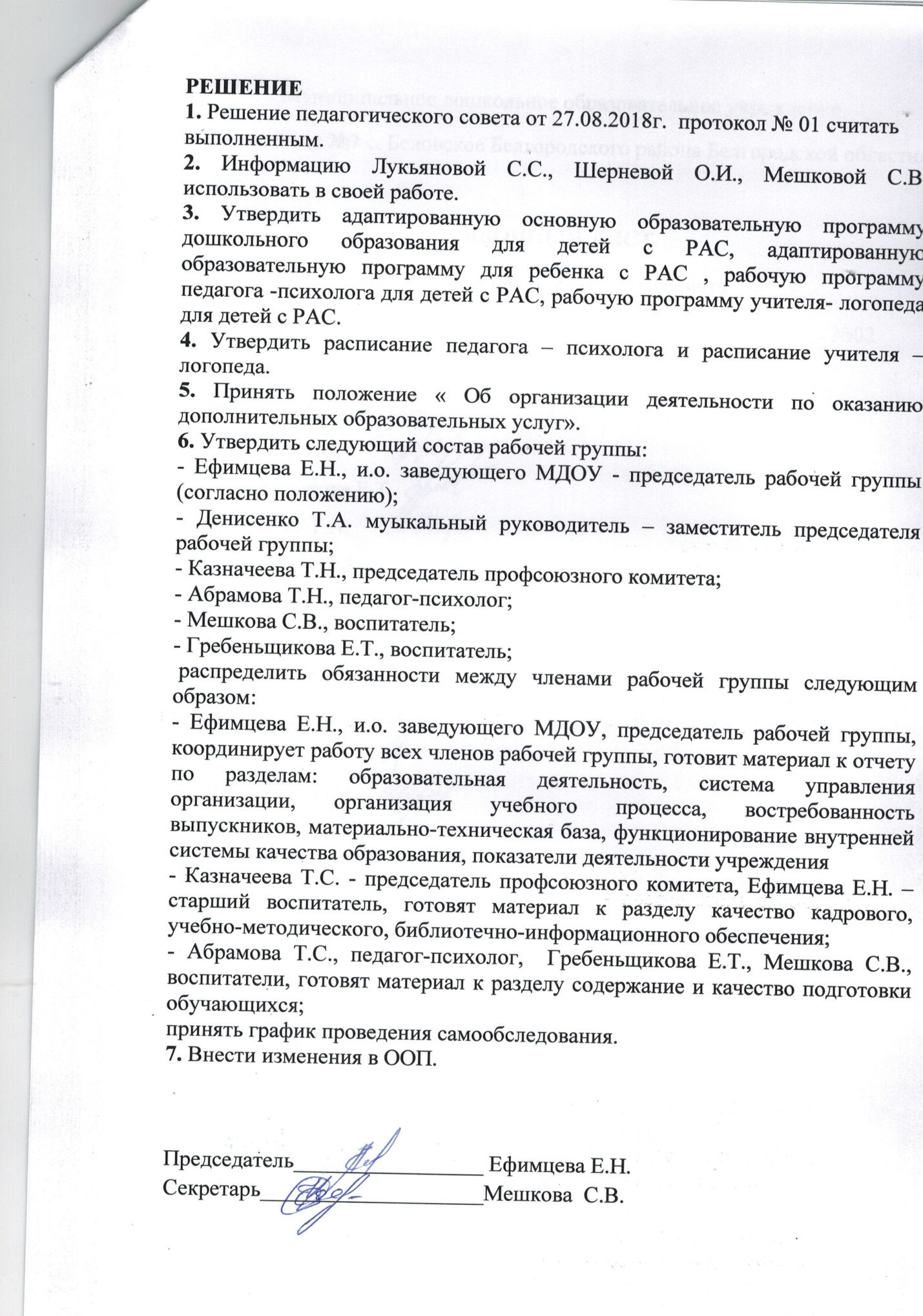 № п/пДатаПроводимые мероприятия1Январь2019 г.- Утверждение состава рабочей группы по проведению самообследования и распределение обязанностей по подготовке материалов между членами рабочей группы;- Утверждение графика проведения самообследования.2Февраль 2019 г.Рассмотрение предварительных результатов самообследования3апрель 2019г.Рассмотрение и рекомендации к утверждению окончательного варианта отчета о результатах проведения самообследования4Апрель 2019 гИздание приказа об утверждении отчета о результатах самообследования.520.02.2018гПредоставление копии отчета о результатах самообследования в Управление образования администрации Белгородского района, размещение отчета о результатах самообследования на сайте учреждения